ΕΝΗΜΕΡΩΤΙΚΟ3-9-2019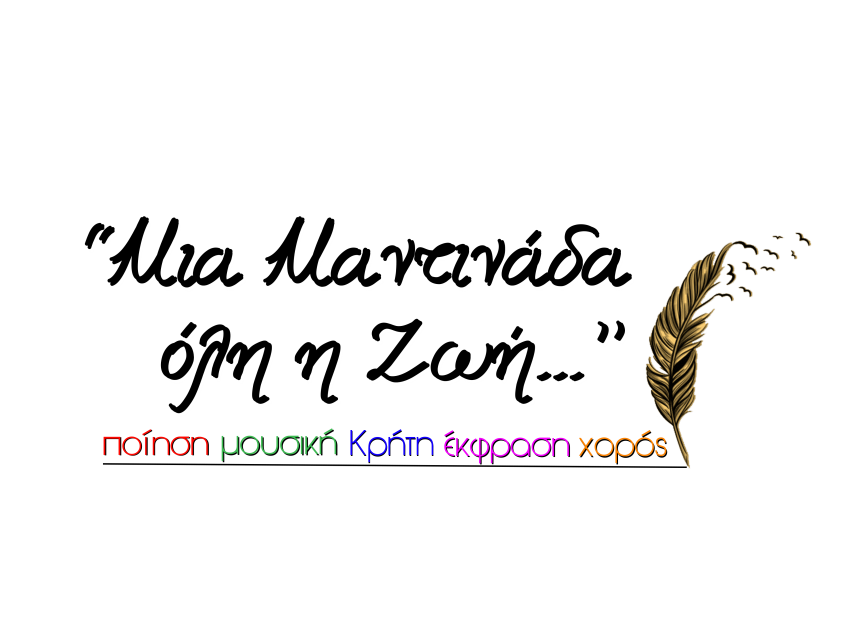 «Μία μαντινάδα όλη η ζωή…» εκδήλωση με την στήριξη της Περιφέρειας ΚρήτηςΟ Λαογραφικός όμιλος «Λάζαρος & Μανόλης Χνάρης» σε συνεργασία με την Περιφέρεια Κρήτης και υπό την αιγίδα του Δήμου Ηρακλείου συνδιοργανώνουν  εκδήλωση – αφιέρωμα στην Κρητική Μαντινάδα με τιμητική αναφορά στο σπουδαίο έργο «Ερωτόκριτος»του μεγάλου ποιητήΒιτσέντζου Κορνάρου.Ομιλητής ο ερευνητής Νίκος Λυγερός.Παίζουν και τραγουδούν τα μουσικά συγκροτήματα τωνΝεκτάριου ΣαμόληΒασίλη Σταυρακάκηκαι του Δημήτρη Σγουρού                     Χορεύουν τα χορευτικά συγκροτήματα του ομίλου.Ερμηνεύει και παρουσιάζει η Μαριάννα Πολυχρονίδη.Πέμπτη 5 Σεπτεμβρίου στις 21:00,  στο Κηποθέατρο Νίκος ΚαζαντζάκηςΕίσοδος ελεύθερηΑντί εισιτηρίου θα συγκεντρωθούν τρόφιμα μακράς διαρκείας τα οποία θα διατεθούν στη Διακονία Αγάπης της Ιεράς Αρχιεπισκοπής Κρήτης.